重庆信息技术职业学院关于2020年下半年自考衔接课程考核安排的通知各二级学院、各位考生：按照重庆市教育考核院和各主考学校的通知，为最大限度保障考生参加考核，具体安排如下（各位考生对照自己的主考学校要求按时按要求参考。）：一、重庆理工大学（一）考核方式和时间考核方式：线上考核。2020年11月14日至15日进行。上午08:00-15:00（12:00停止登录），下午14:00-21:00（18:00停止登录）考生须在规定的课程考核时间内完成考核，逾期不能补考。2020年下半年衔接考核课程安排表 （二）考核环境检测、身份验证和模拟考核时间：11月2日-11月11日。地址：https://lgdxks.eduwest.com。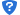 1.考核环境检测考核环境应满足以下条件：（1）配备摄像头的电脑终端（2）确保考试过程网络畅通（3）考试环境光线适中，以便系统采集清晰图像2.身份验证考核系统将采集到的即时人像与考试院登记照片进行对比，比对成功后自动进入考核系统。若比对失败，需考生上传最新照片，由学院自考办安排专人进行人工审核，各助学单位需协助进行身份核验，确保考生照片与本人一致，防止代考、替考等舞弊情况发生。原则上随到随审。3.模拟考核身份验证成功的考生可查询考核课程，进行模拟考核。（三）正式考核时间：11月14日-15日。客观题：按题型及系统要求答题。主观题：只可采取两种方式提交答案，一是直接在答题框输入答案，二是考生在空白纸上答题后拍照上传至考核系统。特别提醒：本次考核方式为线上考核，考生须独立完成考核，可查阅工具书，严禁中途换人，考核系统将全程进行监控。考生不得对考题拍照、截屏，不得进行网上传播。二、重庆第二师范学院2020年11月14、15日采取线上考核方式进行。考点设在重庆幼儿师范高等专科学校塘坊校区明德楼。我院6名考生报考的00015英语二考试时间为11月14日9:00-11:30。重庆信息技术职业学院自考办2020年11月10日考试专业及课程考试专业及课程11月14日（星期六）11月14日（星期六）11月14日（星期六）11月14日（星期六）11月15日（星期天）11月15日（星期天）11月15日（星期天）11月15日（星期天）考试专业及课程考试专业及课程08:00-15:00（12:00停止登录）08:00-15:00（12:00停止登录）14:00-21:00（18:00停止登录）14:00-21:00（18:00停止登录）08:00-15:00（12:00停止登录）08:00-15:00（12:00停止登录）14:00-21:00（18:00停止登录）14:00-21:00（18:00停止登录）专业代码及专业名称专业代码及专业名称课码课程名称课码课程名称课码课程名称课码课程名称1080207 车辆工程00015英语(二)05795机械制造工艺1080207 车辆工程04163汽车故障诊断与检测技术2120206 人力资源管理00054管理学原理00800经济学2120206 人力资源管理00015英语(二)